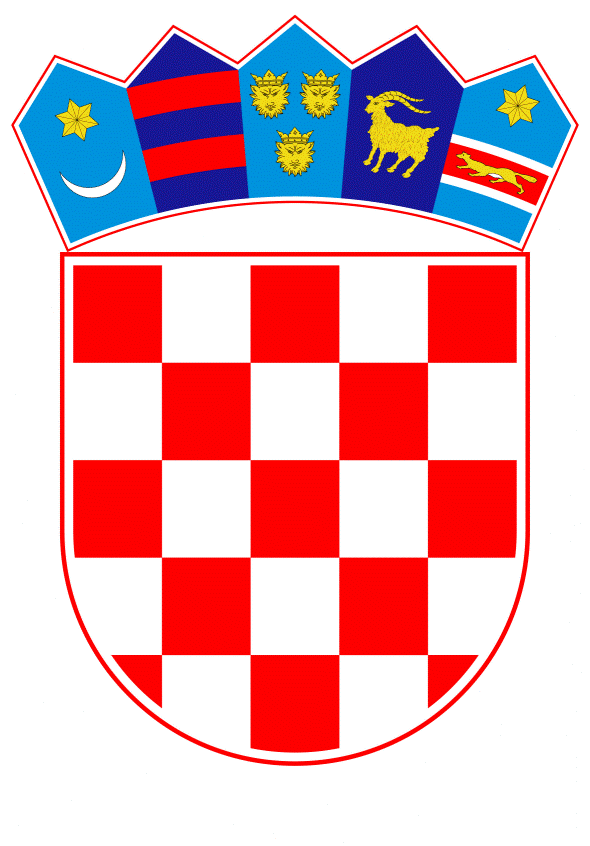 VLADA REPUBLIKE HRVATSKEZagreb, 1. veljače 2019.______________________________________________________________________________________________________________________________________________________________________________________________________________________________Prijedlog Na temelju članka 31. stavka 3. Zakona o Vladi Republike Hrvatske (Narodne novine, br. 150/11, 119/14, 93/16 i 116/18), Vlada Republike Hrvatske je na sjednici održanoj ____________ 2019. godine donijelaZ A K L J U Č A K	1.	Vlada Republike Hrvatske podupire realizaciju projekta "Sabirna ulica uz zahvat Marine Slano u obuhvatu UPU naselja Slano".	2.	Zadužuje se Ministarstvo mora, prometa i infrastrukture da, putem predstavnika Republike Hrvatske u tijelima društva ACI d.d. koji zastupaju Republiku Hrvatsku, osigura pristupanje realizaciji projekta "Sabirna ulica uz zahvat Marine Slano u obuhvatu UPU naselja Slano" financiranjem u iznosu od 2.000.000,00 kuna.Klasa: Urbroj:Zagreb,PREDSJEDNIK

mr. sc. Andrej PlenkovićObrazloženjeOpćina Dubrovačko Primorje, u svojstvu investitora, dostavila je Ministarstvu mora, prometa i infrastrukture, zahtjev za osiguranje sredstava za financiranje projekta: Sabirna ulica uz zahvat Marine Slano u obuhvatu UPU naselja Slano, br. TD-02/16-G1, vrijednosti: 5.300.000 kuna. Kao obrazloženje zahtjeva investitor u bitnome navodi da je riječ o projektu planirane izgradnje dvotračne ceste sa nogostupom kroz naselje Slano do novoizgrađene ACI marine Veljko Barbieri te na taj način osigurati cestovni pristup navedenoj marini po Urbanističkom standardu i prometnim propisima te urediti pristup invalidima i pješacima do iste, kao i postaviti adekvatnu javnu rasvjetu i oborinsku odvodnju kako bi novoizgrađena marina dobila punu ekonomsku i poslovnu funkciju, što je cilj i lokalnog i državnog značaja. Naime, dio sredstava za projekt, točnije iznos od 2.000.000,00 kuna, već je osiguran temeljem Sporazuma o financiranju komunalne infrastrukture, koji je trgovačko društvo ACI d.d. zaključilo sa Općinom Dubrovačko primorje dana 25. srpnja 2016. godine po ishodovanju pravomoćne Lokacijske dozvole od strane Upravnog odjela za prostorno uređenje i gradnju  Dubrovačko – neretvanske županije od 01.12.2015. godine. S obzirom da je dana 09. siječnja 2019. godine ishodovana građevinska dozvola KLASA: UP/I-361-03/16-01/104, URBROJ: 2117/1-23/1-3-19-11,  za navedeni projekt, a isti do danas uslijed nedostatka sredstava nije započeo sa realizacijom, Općina Dubrovačko Primorje dostavila je zahtjev nadležnom Ministarstvu  za osiguranje dodatnih sredstava za financiranje do punog iznosa vrijednosti projekta. Nesporno je da je realizacija projekta u najvećem interesu za redovno odvijanje poslovanja marine u  sastavu trgovačkog društva ACI d.d., stoga je Vlada Republike Hrvatske ovim putem podržala realizaciju projekta te zadužila Ministarstvo mora prometa i infrastrukture da putem predstavnika Republike Hrvatske u tijelima društva  ACI d.d. 'osigura pristupanje realizaciji projekta: Sabirna ulica uz zahvat Marine Slano u obuhvatu UPU naselja Slano, br. TD-02/16-G1 financiranjem u iznosu od 2.000.000,00 kuna.Za realizaciju ovog projekta Općina Dubrovačko primorje osigurala je u Proračunu za 2019. godine na programu 1113 RAZVOJ I SIGURNOST PROMETA, k111217 Kapitalna ulaganja u nerazvrstane ceste 1.300.000,00 kuna.Predlagatelj:Ministarstvo mora, prometa i infrastrukturePredmet:Prijedlog zaključka u vezi s realizacijom projekta "Sabirna ulica uz zahvat Marine Slano u obuhvatu UPU naselja Slano"